  Call For ProposalsNational Women's Studies Association 2017Fat Studies Interest GroupNovember 16-19th in Baltimore, MDPapers on any topic at the intersection of women's studies/ feminism/ womanism/ gender/sexuality and fat studies will be considered. This year’s conference theme is: 40 Years after Combahee: Scholars and Activists Engage the Movement for Black Lives.Your submission should fall under one of the sub-themes for NWSA 2017. Detailed descriptions can be found under the full CFP at: http://www.nwsa.org/Files/2017/CFPFinal2017.pdf) Solidarities: Trans-national and local  Arts and culture: How is social media & visual culture changing how we view, engage & change the world?Revisiting intersectionality in theory and practice Engaging, confronting and transcending the stateSexualities and representationsMovement building and freedom-making Violence, militarism, empire and traumaWhile this is an open call, topic suggestions include, but are not limited to:Women of Color and Fatness/Body SizeTransnational Fat Bodies (immigration, globalization)Fat Sexualities (including asexuality, hypersexuality, deviant sexualities)Fat Activism & IntersectionalityFatness & InstitutionsVisual culture, social media, and fat activismFat MasculinitiesDefining and Refining Fat StudiesFat Feminist Research Methods (including role of the researcher body)If you are interested in being a part of the 2017 Fat Studies panels at NWSA, please send the following info by Wednesday, February 15, 2017 to NWSA Fat Studies Interest Group. CC BOTH Co-Chairs Katie Manthey and Candice Casas: (Katie.manthey@salem.edu and cdbuss@uncg.edu). Please make sure one of us confirms receipt of your submission.Your submission should include your:Name, Institutional Affiliation, Snail Mail, Email, PhoneNWSA Theme your paper fits under (and fat studies topic area/s if yours fits any of the above)Title for your talkA one-page, double-spaced abstract in which you lay out your topic AND its relevance to this sessionAn abstract of no more than 100 words (NWSA requirement)Rationale for A/V equipment, if neededEach person will speak for around 15 minutes, which will leave time for Q&A. In order to present with your name in the program, you must become a member of NWSA in addition to registering for the conference by the NWSA summer 2017 deadline.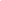 If you submit a fat studies related paper or panel, you can tag it with the keyword 'fat feminisms,' and likewise search the program for 'fat feminisms' to find relevant panels. If you submit a paper or panel on your own, we encourage you to use this keyword if your paper or panel fits the bill. We thank NWSA for adding a keyword that helps conference attendees locate fat studies panels.